Учреждение «Трудовой арбитражный суд для разрешения коллективных трудовых споров»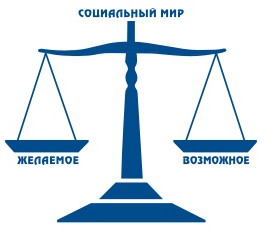 Организационные изменения и действие коллективного договора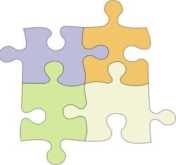 129090, Москва, Протопоповский переулок, 25 тел.: 8 495 688 82 92,  info@trudsud.ru  www.trudsud.ruОрганизационные изменения и действие коллективного договораРеорганизация в форме слияния, присоединения, разделения, выделения.Присоединение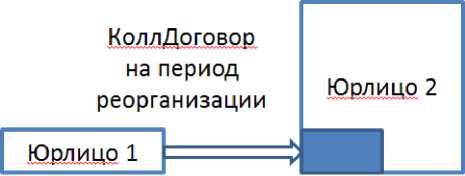 Стороны принимают решение о продлениистарого Коллективного договора, либо разработкенового Коллективного договора.Слияние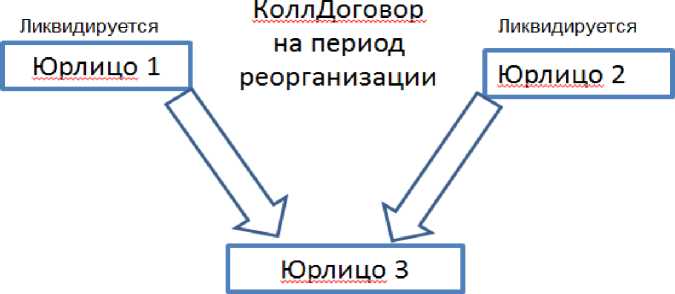 Стороны принимают решение о разработкенового Коллективного договора.Может быть продлен старый Коллективный договорВыделение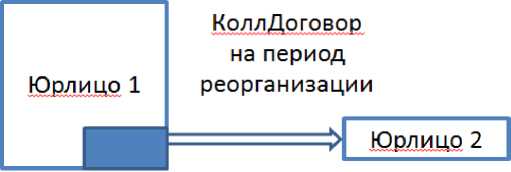 Разделение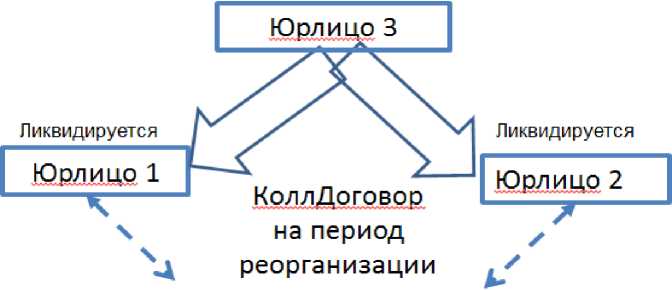 Стороны принимают решение о разработке
нового Коллективного договора.Может быть продлен старый Коллективный договорСтороны коллективного договора: работодатель - директор организации; представитель работников - первичная профсоюзная организация (ППО)Организационное изменениеОрганизационное изменениеДействие КДИзменения наименования организации, а также расторжение трудового договора с руководителем организации.Изменения наименования организации, а также расторжение трудового договора с руководителем организации.Коллективный договор сохраняетсяИзменение типа учреждения: к примеру, бюджетное в автономное.Типы государственных учреждений: казенные, бюджетные, автономные.Изменение типа учреждения: к примеру, бюджетное в автономное.Типы государственных учреждений: казенные, бюджетные, автономные.Коллективный договор сохраняетсяРеорганизации организации в форме преобразования.Преобразование - реорганизация юридического лица, в результате которой возникает юридическое лицо с иной организационно-правовой формой: к примеру, акционерное общество в общество с ограниченной ответственностью, производственный кооператив, некоммерческое партнерство.Реорганизуемое юридическое лицо прекращает свое существование, а к созданному юридическому лицу переходят все права и обязанности.Реорганизации организации в форме преобразования.Преобразование - реорганизация юридического лица, в результате которой возникает юридическое лицо с иной организационно-правовой формой: к примеру, акционерное общество в общество с ограниченной ответственностью, производственный кооператив, некоммерческое партнерство.Реорганизуемое юридическое лицо прекращает свое существование, а к созданному юридическому лицу переходят все права и обязанности.Коллективный договор сохраняетсяСмена формы собственности (государственная, частная)Коллективный договор сохраняет свое действие в течение трех месяцев со дня перехода прав собственности (регистрация у Регистратора).Коллективный договор сохраняет свое действие в течение трех месяцев со дня перехода прав собственности (регистрация у Регистратора).Ликвидация организацииКоллективный договор сохраняет свое действие в течение срока проведения ликвидации (Регистрация в ЕГРЮЛ)Коллективный договор сохраняет свое действие в течение срока проведения ликвидации (Регистрация в ЕГРЮЛ)